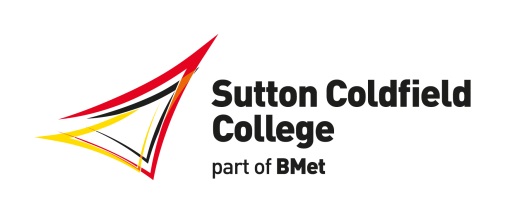 Additional Information for Sutton Coldfield ApplicantsThank you for choosing Sutton Coldfield College to consider for your studies, we hope that your application evening will support you in making the choice of studying with us.Your appointment will be an informal and informative evening where you will have the opportunity to see what studying at Sutton Coldfield would be like. You will also have the opportunity to explore other subjects with the broader area you have applied that you might not have considered before.The evening consists of a number of activities with members of staff and student ambassadors who will be available for you to talk to. Please note that some of our specialist provision in the areas of A Levels and Performing Arts operate to a different appointment schedule.  Please see the alternative information leaflets on our website for further details.  www.bmet.ac.uk/addendumsListed below are the subjects available for you to try, please note these are date and subject specific.What happens next?You will be made an offer of a place with us based on attendance at your appointment.   This means that you don’t have to come back for any further interviews.Should you want to change your initial course application choice following your time with us please let the Admissions team know.You will receive an email to the account you have provided us outlining your offer.  You will need to follow the instructions in the email to accept your place at Sutton Coldfield.If you want a printed offer letter please go to Student Services before you leave the event.Staff and current students are available if you have any particular questions, as well as to help you find your way to different sessions. Please do relax and enjoy your evening with us, we look forward to welcoming you.The Sutton Coldfield TeamArrival& RegistrationWelcome from the Assistant Principal / Curriculum DirectorActivity taster 1Activity Taster 2Activity Taster 316:40 – 16:5517:00 – 17:1517:20 – 17:4517:50 – 18:1517:20 – 18:15Invitation DatesAreaSubjectActivity Taster 317:20 – 18:152nd May 201916th May 20196th June 201920th June 201911th July 2019Business, Law & AccountsBusinessGuess the brand?Dragen’s Den - will you land the pitch?Question time – are you ready?2nd May 201916th May 20196th June 201920th June 201911th July 2019Business, Law & AccountsLawGuess the brand?Dragen’s Den - will you land the pitch?Question time – are you ready?2nd May 201916th May 20196th June 201920th June 201911th July 2019Business, Law & AccountsAccountsGuess the brand?Dragen’s Den - will you land the pitch?Question time – are you ready?2nd May 201916th May 20196th June 201920th June 201911th July 2019Business, Law & AccountsBusiness AdminGuess the brand?Dragen’s Den - will you land the pitch?Question time – are you ready?Invitation DatesAreaSubjectActivity Taster Coming Soon9th May 201923rd May 201913th June 201927th June 201911th July 2019Computer Science & ITComputing9th May 201923rd May 201913th June 201927th June 201911th July 2019Computer Science & ITDigital skills for work9th May 201923rd May 201913th June 201927th June 201911th July 2019Computer Science & ITMultimedia & Digital Literacy9th May 201923rd May 201913th June 201927th June 201911th July 2019Foundation LearningMultimedia & Digital Literacy9th May 201923rd May 201913th June 201927th June 201911th July 2019Foundation LearningLife & Living Skills9th May 201923rd May 201913th June 201927th June 201911th July 2019Foundation LearningBridge/Entrance to Success9th May 201923rd May 201913th June 201927th June 201911th July 2019Health & Social CareHealth & Social Care9th May 201923rd May 201913th June 201927th June 201911th July 2019Horticulture, Conversation & FloristryFloristry Creative Crafts9th May 201923rd May 201913th June 201927th June 201911th July 2019Media Production & Games DesignMedia Arts9th May 201923rd May 201913th June 201927th June 201911th July 2019Media Production & Games DesignMedia Production9th May 201923rd May 201913th June 201927th June 201911th July 2019Media Production & Games DesignMusic Performance9th May 201923rd May 201913th June 201927th June 201911th July 2019ScienceApplied Science9th May 201923rd May 201913th June 201927th June 201911th July 2019Sports & Outdoor RecreationActivity Leadership9th May 201923rd May 201913th June 201927th June 201911th July 2019Sports & Outdoor RecreationSport & Activity Leisure9th May 201923rd May 201913th June 201927th June 201911th July 2019Sports & Outdoor RecreationSport & Exercise Science9th May 201923rd May 201913th June 201927th June 201911th July 2019Sports & Outdoor RecreationSport9th May 201923rd May 201913th June 201927th June 201911th July 2019Travel & TourismAviation Operations9th May 201923rd May 201913th June 201927th June 201911th July 2019Travel & TourismTravel & Tourism9th May 201923rd May 201913th June 201927th June 201911th July 2019Uniformed ServicesUniformed Services